оросительные консоли  Irrimec FVT 25/32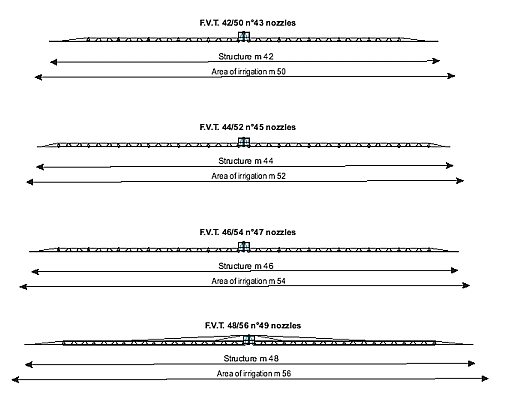 Структура выполненная из оцинкованной стали с элементами сварных модулей, с надежными разъемными соединениями. Оросительная консоль  может быть мобильной или фиксированной и оборудованной, или нет, поддерживающими тросами. Специальная система роликов обеспечивает замечательную балансировку и самовыравнивание консоли при воздействии ветра. Это уникально в своем роде. По желанию эта модель оросительной консоли может быть адаптирована для разбрызгивания органики или других жидкостей; она также может быть изготовлена из нерж. стали для разбрызгивания агрессивных жидкостей.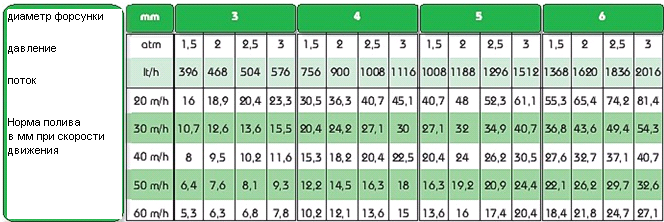 Цены со склада Продавца, включая НДС 18%, Евро:АртикулНаименованиеЦена, Евро992577485670Оросительная консоль  FVT 48/56, 49 форсунок,  система подвески с роликами и тросами, концевые элементы 5 м, ширина орошения 54-56 м, укомплектована:заглушки для уменьшения длины штанги (пара)Т-образные стойки с форсунками для концов штанг (пара)фильтр Ø 60 мм с сеткой из нержавейки (пара)тележка симметричная, оцинкованная, с четырьмя колесами и передним поворотным, колея 1,3-2,7 мкраны для форсунок (49 шт)9 637,00